Escuela Intermedia Piedmont 2019-2020 Título I Diagnóstico en toda la escuela para ACIPDiagnóstico de ACIP en toda la escuela del Título I para 2019-2020Escuela secundaria PiedmontChris Hanson 401 North Main StreetPiedmont, Alabama, 36272 Estados Unidos de AméricaÚltima modificación: 10/09/2020 Estado: AbiertoDesarrollado por AdvancED eProveDE CONTENIDO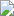  Instrucciones 3 2019-2020 Título I Diagnóstico escolar para ACIP 4 Garantías ACIP 11Participación de los padres y la familia 13 Coordinación de Recursos - Co mprehensive Presupuesto 17 Estrategias eProveTM: objetivos y planes 18 Resumen del adjunto 19la escuela del Título I para 2019-2020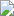 InstruccionesLas escuelas de Título I a nivel escolar deben completar todas las siguientes secciones de este diagnóstico de ACIP:Diagnóstico de Título I para toda la escuelaGarantías ACIPDiagnóstico de participación de los padres y la familiaCoordinación de recursos - Diagnóstico integral del presupuestoTMeProve	str ategies - Metas y PlanesLas encuestas para padres se deben hacer anualmente, pero se pueden hacer electrónicamente en eProve o en papel.Diagnóstico de ACIP en toda la escuela del Título I para 2019-2020 Componente 1: Evaluación integral de necesidades (Sec. 1114 (b) (6))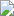 ¿Cómo se realizó la evaluación integral de necesidades ?El 28 de agosto de 2019, el comité de planificación del CIP compuesto por maestros, padres, consejero, maestro de lectura y director se reunió para revisar / desarrollar el Plan de Mejora   Continua (CIP) de este año. En esta reunión inicial, discutimos temas que incluían metas cumplidas, metas parcialmente cumplidas, artículos presupuestados propuestos y metas y objetivos nuevos o revisados para el próximo año. Se realizó la evaluación de Scantron para que pudiéramos trabajar en todos los objetivos y analizar nuestra evaluación completa de necesidades. En esta reunión se revisaron las encuestas del año escolar pasado, pero se inició un plan para completar las encuestas de educación avanzada. El comité revisó la información del año pasado de nuestros datos SIR. El 12 de septiembre de 2019, el equipo se reunió nuevamente para ver los resultados de las pruebas del  año pasado y discutir los resultados de la encuesta. Después de una revisión y el desglose de los datos de todas las fuentes disponibles, el comité completó el borrador del CIP. Este borrador se compartió con los miembros de la facultad y se puso a disposición para revisión / sugerencias  públicas. Se recibieron comentarios para modificaciones menores. El CIP finalizado se completó y remitió a la oficina central para la aprobación del coordinador de programas federales y el superintendente.¿Cuáles fueron los resultados de la evaluación integral de necesidades ?Con base en los resultados de las evaluaciones estandarizadas anuales, la facultad trabaja para crear planes de acción para toda la escuela diseñados para abordar las necesidades identificadas. Se incorporan planes de intervención para abordar las necesidades individuales de los estudiantes,especialmente en el área de lectura y matemáticas. Las prácticas de monitoreo del progreso a través de nuestros programas digitales Classworks, Achieve3000, iReady, IXL y Scantron se utilizan ampliamente para ajustar las estrategias de instrucción. Los estudiantes que no demuestren un rendimiento adecuado pueden ser colocados en el programa de intervención de la escuela para la remediación o ser seleccionados por los maestros del salón para estrategias de intervención. Las especificaciones de los elementos y los estándares / objetivos de varias evaluaciones se utilizan a lo largo del año en cada clase para asegurar el progreso del estudiante en las áreas necesarias. Los datos indican que la escuela ha identificado constantemente las áreas de necesidad y las ha  abordado con intervenciones exitosas y estrategias de enseñanza-aprendizaje. Los maestros reciben continuamente datos formales e informales de manera oportuna para su uso en el aula.Las reuniones de datos se llevan a cabo cada dos meses para discutir los informes de seguimiento  del progreso de los planes de estudio actuales utilizados en toda la escuela. La medida de la eficacia de la escuela no se limita a la mejora de los puntajes de las pruebas estandarizadas; sin embargo,   los administradores, los maestros y los miembros involucrados de la comunidad discuten y acuerdan minuciosamente el examen y la interpretación. Nuestra facultad entiende enfáticamente la   importancia de la flexibilidad al satisfacer las necesidades académicas, sociales y emocionales de nuestros estudiantes. Estamos constantemente ajustando y perfeccionando nuestras técnicas de instrucción para que podamos mantener la integridad de nuestras estrategias establecidas .El desarrollo profesional sobre el tema del análisis de datos se proporciona a intervalos regulares durante los días del instituto del sistema. La capacitación y las reuniones entre grados se llevan a cabo de manera rutinaria a nivel de la escuela y del sistema. Se han observado cambios significativos en los comportamientos de los maestros como resultado de las actividades de desarrollo profesional realizadas en apoyo de las metas de mejora de la escuela.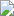 ¿Qué conclusiones se extrajeron de los resultados?De los resultados llegamos a la conclusión de que necesitábamos más concentración en que los estudiantes estuvieran preparados para la universidad en las áreas de lectura, matemáticas y escritura. La escuela está utilizando un modelo de instrucción basado en el dominio para que todos los estudiantes estén en su nivel individual de instrucción con la esperanza de que más estudiantes trabajen para estar preparados para la universidad. En nuestro nuevo modelo, estamos utilizando un mentor para todos los estudiantes que se quedará con el estudiante durante la escuela intermedia. Nuestro sistema de calificaciones muestra el porcentaje de dominio, así como la calificación real de lo que completaron los estudiantes.¿Qué información se obtuvo como resultado del análisis de la percepción, el rendimiento estudiantil, los programas / procesos escolares y los datos demográficos ?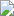 Según los datos demográficos, nuestra población escolar consta de aproximadamente un 60% de estudiantes con almuerzo gratuito o reducido. La matrícula escolar es de 270 con una población de 6% negra, 2% multirracial,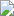 <1% Indio Americano / Nativo Americano, <1% Nativo de Hawái u otra isla del Pacífico y 90% de    raza blanca. Utilizamos datos de Scantron y las aulas para ayudarnos a determinar las necesidades académicas. Los estudiantes trabajan a través de planes de aprendizaje individualizados basados en los resultados de los datos de Scantron. Las esperanzas de la escuela son que, a través del uso continuo del programa basado en el dominio, se obtendrán mejores resultados de Scantron y, con suerte, una mejor percepción de todas las partes interesadas sobre las habilidades de la escuela y    su personal.¿Cómo se relacionan las metas de la escuela con las necesidades prioritarias y la evaluación de necesidades ?Las metas de la escuela fueron determinadas por los datos recopilados por nuestro equipo de mejoramiento escolar. De todas las fuentes disponibles, se determinó que las metas académicas se encuentran en las áreas de preparación para la universidad en las áreas de matemáticas y lectura. Se incluyó la escritura para la población total, así como para la población ELL, ya que ha sido una prioridad en el pasado. Aunque no tuvimos estudiantes este año para tomar el WIDA, sentimos que la necesidad de mejorar la preparación universitaria por escrito es una necesidad para todos los estudiantes.¿Cómo representan los objetivos un análisis claro y detallado de múltiples tipos de datos?Con el uso de los datos de las pruebas y de la encuesta, sentimos que las metas establecidas abordarán las necesidades de nuestros estudiantes lo mejor que podamos. Si el personal monitorea un área que necesita ser ajustada, nos reuniremos en equipo y determinaremos cualquier cambio  que se deba hacer para los estudiantes.¿Cómo los objetivos de atender las necesidades de toda la población escolar y el reconocimiento especial a los niños que están en desventaja?Al permitir que cada estudiante tenga la oportunidad de trabajar a su propio nivel de habilidad, sentimos que cada grupo y subgrupo está siendo reconocido. Este movimiento hacia el aprendizaje basado en el dominio permitirá más tiempo individual entre los estudiantes y los maestros y también tiene la oportunidad de que los estudiantes avancen o se pongan al día, cualquiera que sea la necesidad.Componente 2: Estrategias de reforma a nivel escolar (Sec. 1114 (7) (A) (i) (ii) (iii) (I) (II) (III))Identificar las estrategias y métodos de instrucción utilizados que fortalecen el programa académico en la escuela, aumentan la cantidad y la calidad del tiempo de aprendizaje y ayudan a proporcionar un plan de estudios enriquecido y acelerado, que puede incluir programas, actividades y cursos necesarios para brindar un buen -Educación completa .Los maestros de la Escuela Intermedia Piedmont usan una variedad de formas para determinar si un estudiante está dominando los estándares y en qué nivel está dominando los estándares. Primero,   los maestros utilizan los resultados de Scantron para ayudar a determinar si los estándares han sido dominados y en qué nivel de un nivel de evaluación estatal . Durante el año escolar, los estudiantes reciben la evaluación Scantron para ayudar a determinar si los estudiantes están listos para  demostrar dominio de los estándares a nivel de grado o por encima de ellos. Luego, finalmente, los maestros usan MasteryConnect en el aula para evaluar el nivel de dominio de los estudiantes en las clases básicas regulares.Abordar las necesidades de todos los niños en la escuela, pero particularmente las necesidades de aquellos en riesgo de no cumplir con los exigentes estándares académicos estatales, a través de actividades que pueden incluir :asesoramiento, programas de salud mental en las escuelas, servicios de instrucción especializados de apoyo, tutoría, servicios y otras estrategias para mejorar las habilidades de los estudiantes fuera de las materias académicas áreaspreparación y conocimiento de oportunidades para la educación postsecundaria y la fuerza laboral, que pueden incluir programas de educación técnica y profesional y ampliar el acceso de los estudiantes de la escuela secundaria a los cursos para obtener créditos postsecundarios mientras aún están en la escuela secundaria ( como Colocación Avanzada , Bachillerato Internacional, matrícula doble o simultánea, o escuelas secundarias universitarias tempranas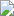 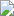 implementación de un modelo por niveles en toda la escuela para prevenir y abordar el comportamiento problemático, y servicios de intervención temprana , coordinados con actividades y servicios similares llevados a cabo bajo la Ley de Educación para Individuos con Discapacidades (20 USC 1400 et seq.)Todos los estudiantes, especialmente aquellos en riesgo, pueden ser referidos a nuestro programa   de salud mental basado en la escuela. Todos los estudiantes de la escuela intermedia participan en una clase de asesoramiento de Team Time que se centra en las metas académicas, personales y profesionales, así como en la formación de equipos y la educación del carácter. Estas clases se reúnen cada semana con maestros que sirven como asesores académicos. Los maestros usarán un programa de monitoreo de dominio para evaluar y monitorear de manera efectiva y eficiente el dominio de los estudiantes de CCRS en todas las clases básicas a través de la ayuda de un maestro mentor durante la clase de tiempo en equipo una vez por semana.Describa cómo la escuela brinda oportunidades para que los estudiantes más necesitados académicamente reciban apoyo y refuerzo de las habilidades académicas más allá del día escolar regular .Ofrecemos la Academia de Aprendizaje Comunitario Piedmont, que brinda asistencia a muchos estudiantes en riesgo. Estos estudiantes tienen la oportunidad de recibir ayuda con la tarea y completar el trabajo a través de la instrucción asistida por computadora. Estos estudiantes también participan en lecciones STEM y STEAM.Describir los procedimientos / estrategias utilizados para abordar los desafíos académicos de cada grupo de estudiantes migrantes, estudiantes de inglés, desfavorecidos económicamente, educación especial, descuidados y / o morosos y sin hogar.Todos los estudiantes de PMS, incluidos los migrantes, con dominio limitado del inglés, sin hogar, en desventaja económica y desatendidos / delincuentes tienen acceso a todos los servicios y programas disponibles, incluido el almuerzo gratis / reducido, servicios de Título I, educación especial. servicios, lectura correctiva / int. clases y servicios de asesoramiento. Además, PMS utiliza varios recursos de   la comunidad para proporcionar a los estudiantes los suministros escolares , alimentos, ropa y    refugio necesarios. Todos los estudiantes sin hogar, migratorios y con dominio limitado del inglés deben tener el mismo acceso a la misma educación pública gratuita y apropiada, incluida la   educación preescolar pública que se brinda a otros niños y jóvenes. El consejero y / o la secretaria identificarán a los estudiantes con dominio limitado del inglés al inscribirse. Cada estudiante nuevo recibe una encuesta sobre el idioma del hogar que se utiliza para determinar la elegibilidad para las pruebas de dominio limitado del inglés. Los estudiantes califican para la prueba si la encuesta indica que el estudiante o en el hogar del estudiante usa un idioma que no es el inglés. Todos los   estudiantes elegibles son evaluados con la Prueba de Ubicación WIDA ACCESS para ver si son elegibles para recibir servicios a través del programa ELL. Los padres o tutores tienen derecho a renunciar a los servicios complementarios de ELL del Título III. Si los padres o tutores están de acuerdo en que el estudiante reciba servicios, un comité de ELL se reúne para determinar los  servicios apropiados que el estudiante debe recibir. Se proporciona una variedad de servicios a todos los estudiantes ELL ; como tutoría en el área de contenido, retiro ELL para apoyo individual y remediación ELL basada en contenido. Nuestro coordinador de ELL de todo el sistema garantiza que se brinden servicios para todos los estudiantes de ELL en la escuela secundaria Piedmont. El comité ELL revisa el progreso de cada estudiante anualmente. Un asistente de instrucción bilingüe también sirve como intérprete para comunicarse con los padres de los estudiantes ELL si surge la necesidad. Los padres tienen la oportunidad de recibir todas las actualizaciones y documentos escolares importantes en inglés y español. La oficina tiene una copia de todos los documentos publicados en el sitio web. Si el estudiante obtiene un puntaje competente en ACCESS y se está desempeñando a  nivel de grado (determinado por las calificaciones, la recomendación del maestro y los resultados de las pruebas estandarizadas de lectura ), el estudiante es elegible para salir del programa ELL y serámonitoreado durante 3 años para asegurar el éxito. . Todos los estudiantes sin hogar, migratorios y con dominio limitado del inglés debentener igual acceso a la misma educación pública gratuita y apropiada , incluida la educación  preescolar pública que se brinda a otros niños y jóvenes. Todos los estudiantes sin hogar, migratorios  y con dominio limitado del inglés tienen la oportunidad de cumplir con el mismo contenido estatal desafiante y los mismos estándares estatales de desempeño estudiantil a los que todos los estudiantes están sujetos sin ser estigmatizados o aislados, los estudiantes desatendidos / delincuentes son identificados en PMS cuando se les contacta por una de las siguientes fuentes:  DHR, los estudiantes desatendidos / delincuentes de Servicios Sociales son elegibles para todos los servicios y programas disponibles para el resto de la población estudiantil, incluido el almuerzo gratuito, Título I, ELL, Educación Especial y En riesgo.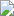 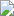 Describa cómo la escuela proporciona los resultados de rendimiento académico de los estudiantes individuales y la interpretación de los resultados a los padres de los estudiantes de inglés en un idioma que puedan entender.La escuela secundaria Piedmont ofrece oportunidades para la participación de padres con dominio limitado del inglés. Los recursos y el personal están disponibles en la Oficina de Programas   Federales de la Junta de Educación de la Ciudad de Piedmont para ayudar con los servicios de traducción. El personal de la escuela secundaria Piedmont se comunicará con los programas  federales para recibir orientación y asistencia con las necesidades de traducción. El personal bilingüe de la escuela secundaria Piedmont está disponible según sea necesario para las conferencias de padres para ayudar con la interpretación de los resultados académicos.¿Cuál es la tasa de rotación de maestros de la escuela para este año escolar ?Este año tuvimos dos maestros transferidos a la escuela secundaria. Contratamos a dos nuevos maestros para cubrir esas vacantes. No hay mucho cambio en esta escuela o sistema.¿Cuál es el nivel de experiencia del personal clave de enseñanza y aprendizaje ?La experiencia docente media del personal ronda los 14 años, mientras que la media del departamento de Estudios Sociales es de 8 años. El promedio del departamento de matemáticas es de 15 años El promedio del departamento de inglés es de 18 años  El  promedio del departamento de ciencias es de 7 años El maestro de educación especial tiene  25 añosSi no es una alta rotación de tasa, lo que iniciativas ha la escuela implementado para tratar de disminuir la tasa de rotación (reclutamiento y retención de estrategias)?NA: no hay una alta tasa de rotación.Describa cómo se utilizan los datos de las evaluaciones académicas para determinar el desarrollo profesional .El desarrollo profesional está determinado por las necesidades profesionales identificadas al final de cada año escolar. La comunicación del Equipo de liderazgo del edificio y la discusión abierta en las reuniones de la facultad programadas regularmente son invaluables para la creación de redes y las áreas de necesidad de lluvia de ideas. Se encuesta a la facultad sobre las metas para el aprendizaje de los estudiantes. Los maestros reciben capacitación y ayuda para la implementación de los estándares de preparación universitaria y profesional por parte de nuestros socios de instrucción y capacitación universitaria local a través de la Iniciativa de lectura de Alabama. El personal docente también está capacitado en el uso del enfoque del Equipo de resolución de problemas para identificar  y abordar las necesidades de aprendizaje de los estudiantes. El desarrollo profesional está orientado   a mejorar la instrucción de nuevos estándares a través de programas basados en tecnología.Identificar las oportunidades de desarrollo profesional para maestros, directores, paraprofesionales y otro personal escolar para mejorar la instrucción.CLASSWORKS Julio de 2017, junio de 2019 iReady Training Agosto de 2018, septiembre de 2018, octubre de 2018, enero de 2019, febrero de 2019, marzo de 2019, abril de 2019 , julio de 2019, septiembre de 2019 Capacitación de Google Agosto de 2018 Septiembre de 2018, octubre de 2018 Studio Sync Octubre de 2018, enero de 2019 AMSTI Junio de 2019 Robótica Junio 2019Achive3000 Noviembre 2018, Septiembre 2019, Febrero 2019, Marzo 2019, Abril 2019Identificar las actividades de tutoría de maestros incluidas en el plan escolar. Por ejemplo, los maestros nuevos o sin experiencia reciben apoyo de un maestro maestro asignado .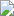 El Distrito Escolar de la Ciudad de Piedmont se ha comprometido con ese proceso y ha reconocido que un programa de mentores estructurado y formalizado invierte mucho en el éxito y la retención de nuestros nuevos maestros y el rendimiento de todos nuestros estudiantes. Los maestros nuevos conmenos de dos años de experiencia en la enseñanza o cualquier maestro que sea nuevo en el entorno de aprendizaje en PCSD, participan en un Programa de Mentoría de Un Año: un programa formal y estructurado financiado localmente para garantizar el apoyo y la orientación de los nuevos profesores. sionales. La tutoría, cuando se realiza de manera eficaz, crea una asociación entre dos personas: el mentor y el nuevo maestro. El objetivo del programa de mentores es brindar apoyo al nuevo maestro y permitirles tener la oportunidad de reunirse con su mentor y discutir / compartir éxitos y preocupaciones, y señalar áreas de mejora. Como mentor, esperamos que experimente habilidades de liderazgo mejoradas, un crecimiento renovado y la satisfacción de haber marcado la diferencia para un maestro principiante en su consejo y apoyo.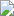 Describa cómo todo el desarrollo profesional es "sostenido y continuo".Cada mes se llevan a cabo reuniones de equipos verticales implementadas y sostenidas. Esto les da  a los maestros la oportunidad de colaborar con otros niveles de grado para asegurar un continuo de habilidades enseñadas por materia. Se brindan oportunidades de desarrollo profesional a los  maestros para garantizar la implementación correcta de los nuevos programas de instrucción en el aula durante todo el año.Identificar las estrategias en el plan de toda la escuela que apoyan y ayudan a los estudiantes en la transición de un nivel de grado al siguiente. Por ejemplo, preparación preescolar para jardín de infantes y / o transición de octavo grado a la escuela secundaria y / o escuela secundaria a la universidad / fuerza laboral .La Escuela Intermedia Piedmont reconoce que los estudiantes necesitan apoyo emocional y académico durante los períodos de transición de los programas de la primera infancia a la escuela primaria y / o de la escuela actual a la siguiente. Se ofrecen las siguientes actividades de transición: Una visita al edificio de la clase de quinto grado durante el mes de marzo Una orientación de sexto grado durante el mes de verano de agosto: los estudiantes pueden practicar la apertura de casilleros, ubicar sus clases para el próximo año escolar, y reunirse con todos los maestros de sexto grado. Los estudiantes de octavo grado asistieron a una orientación nocturna durante el mes de marzo en la escuela secundaria. Los estudiantes pueden completar solicitudes de horarios, comprar casilleros y reunirse con todos los maestros de noveno grado .especiales Poblaciones como se enumeran en el Carl D. Perkins Carrera y Técnico E ducación Ley de 2006 - Describir los procedimientos utilizados para abordar los desafíos para cada grupo de personas con discapacidad, las personas de familias económicamente desfavorecidas (incluyendo los hijos de crianza), las personas que se preparan para no - campos tradicionales, padres solteros (incluidas mujeres solteras embarazadas), amas de casa desplazadas e individuos con dominio limitado del inglés.(N / A para escuelas primarias)Los estudiantes económicamente desfavorecidos son identificados a través de la solicitud de almuerzo gratis o reducido. Los estudiantes con ingresos familiares bajos serán identificados como estudiantes en desventaja económica y serán elegibles para recibir desayuno gratis o reducido durante el día escolar. Estos estudiantes tendrán igual acceso a todos los programas y servicios disponibles. Todos los niños de crianza, solo proveedor, (incluyendo individuales embarazadas las mujeres), desplazados amas de casa, y limitados en inglés de competencia padres deben tener el mismo acceso a la misma educación pública gratuita y apropiada, incluyendo la educación preescolar pública proporcionada a otros niños y jóvenes. Los estudiantes de todos los grupos enumerados anteriormente tienen la oportunidad de cumplir con el mismo contenido estatal desafiante y los mismos estándares estatales de desempeño estudiantil a los que todos los estudiantes están sujetos sin ser estigmatizados o aislados.Los estudiantes son elegibles para todos los servicios y programas disponibles para el resto de la población estudiantil, incluyendo almuerzo gratis, Título I, ELL, Educación Especial y En riesgo.Componente 3: Evaluación (¿Cómo evalúa la escuela la implementación del programa a nivel escolar?)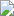 ¿Cómo evalúa la escuela los resultados logrados por el programa escolar utilizando datos de las evaluaciones anuales del estado y otros indicadores de rendimiento académico ?Los maestros de materias principales se reúnen mensualmente para discutir cómo les va a los estudiantes a la implementación del aprendizaje basado en el dominio. Se dedica tiempo al desarrollo profesional y a las reuniones del personal para discutir los datos como una escuela completa.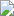 Scantron se administra tres veces al año para ayudar a monitorear el crecimiento de los estudiantes y la comprensión de los estándares . Los estudiantes con dificultades son monitoreados semanalmente por especialistas o maestros de salón para ver si las intervenciones están funcionando. Además, se llevan a cabo reuniones con los equipos de RTI para discutir sobre los estudiantes que todavía tienen dificultades. Finalmente, los resultados de la prueba Scantron de los estudiantes se evaluarán anualmente para ayudar a determinar las necesidades de la escuela y las materias individuales.¿Cómo determina la escuela si el programa de toda la escuela ha sido eficaz para aumentar el rendimiento de los estudiantes que están más lejos de alcanzar los estándares?Monitoreamos el progreso de los estudiantes a través de evaluaciones previas que se dan al comienzo del programa / unidad y usamos evaluaciones posteriores para determinar su progreso en los estándares en el área de contenido. Los maestros mentores se reúnen con los estudiantes una vez a la semana para discutir las áreas de crecimiento además de las áreas de mejora en las que el estudiante aún necesita trabajar. El maestro mentor también ayuda al estudiante a establecer metas académicas para alcanzar los niveles que necesita alcanzar. Los maestros se reunirán con los  padres durante todo el año para discutir las necesidades académicas de los estudiantes. La escuela utiliza Scantron y otras evaluaciones de programas de contenido digital para medir el rendimiento de los estudiantes desde el comienzo del año escolar hasta el final.¿Qué proceso sigue la escuela para revisar el plan según sea necesario, según la evaluación, para garantizar la mejora continua de los estudiantes en el programa de toda la escuela ?La administración de la escuela y el equipo del CIP analizan los resultados de las encuestas y colaboran para garantizar que los programas de toda la escuela que reciben calificaciones bajas sean objeto de mejoras o cancelaciones si es necesario.Componente 4: Coordinación e integración de programas y recursos federales, estatales y locales (Sec. 1114 (b) (V))NOTA: No todas las escuelas reciben todas las fuentes de financiamiento mencionadas.Enumere los programas estatales, federales y locales que están consolidados / coordinados en el programa de toda la escuela y describa cómo todos los programas y recursos se coordinan e integran hacia el logro de las metas de toda la escuela .Title IMoney se utiliza para los salarios del personal para ayudar en los objetivos de aumentar las habilidades de lectura al nivel de preparación universitaria. También  se reserva dinero para dar   tutoría a los estudiantes en las áreas de matemáticas y artes del lenguaje (incluyendo lectura y escritura). El dinero también se utiliza en la compra de software de computadora y suministros instructivos para ayudar a evaluar a los estudiantes y para individualizar la instrucción para todos los estudiantes en todas las materias básicas. El dinero de la participación de los padres se utiliza para ayudar a aumentar la comunicación con los padres y para ayudar a que los padres se involucren más en la educación de sus hijos. El dinero para el desarrollo del personal se utiliza para ayudar a  capacitar al personal para implementar de manera más efectiva la instrucción basada en el dominio para ayudar a aumentar el rendimiento de todos los estudiantes, especialmente en las áreas de matemáticas, lectura y escritura. Por último, el dinero del Título 1 se utiliza para ayudar a financiar Internet en el hogar para los estudiantes, de modo que no se limiten a trabajar en su instrucción en el entorno escolar, sino que puedan tener acceso las 24 horas, los 7 días de la semana. Se han comprado programas de instrucción asistida por computadora para su uso en instrucción individualizada a través de subvenciones como Teacher Wallet y Next Generation Learning   Challenges (NGLC). El software adicional se comprará a través de los fondos del Título I, así como el desarrollo profesional se pagará a través de esos fondos.Los maestros continuarán recibiendo capacitación sobre la implementación de los estándares de preparación universitaria y profesional a través de reuniones de equipo verticales durante el año escolar.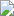 ¿Cómo coordina e integra la escuela los siguientes servicios federales, estatales y locales de una manera aplicable al nivel de grado para apoyar el logro de las metas de toda la escuela: programas de prevención de violencia, programas de nutrición, programas de vivienda, Head Start, educación para adultos, programas de educación profesional y técnica , y las escuelas implementan actividades integrales de apoyo y mejoramiento o actividades de apoyo y mejora específicas bajo la sección 1111 (d).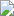 Programa de la Fundación del Estado de Alabama: El estado de Alabama financia la programación BÁSICA en términos de unidades de maestros basadas en la matriculación de estudiantes . Para elaño escolar 2019-20, el estado está financiando 14.43 unidades. Estas unidades incluirán sueldos de maestros, beneficios, dinero para suministros de maestros (si corresponde), mejora de la biblioteca   (si corresponde), desarrollo profesional, ELL y libros de texto. En este plan se incluye un detalle del presupuesto. Título 1 - Parte A (Federal) : Este dinero se utiliza para complementar la programación  de financiación regular. Para el año escolar 2019-20, el dinero del Título 1 se está utilizando para financiar por completo el salario de un entrenador de lectura: $ 69,067-Paslay, $ 21,076-Singleton, $ 17,011- Glover. Salario por otro soporte técnico -Carter- $ 18, 457. También se utiliza dinero y un suplemento tecnológico -$ 3,602 - Studdard. Además, el dinero del Título 1 se está utilizando para comprar suministros de instrucción, software de instrucción, hardware de computadora , acceso a Internet en el hogar después de la escuela, programas de instrucción innovadores, tutoría, materiales de participación de los padres y actividades de desarrollo profesional. Este presupuesto total de $ 27,765 se gastaademás del dinero estatal / local. Título II - Parte A (Feder. Al) Este dinero se utilizará para   actividades de desarrollo del personal educativo además de los límites financiados por el estado. Las actividades de reclutamiento / retención deben ser aprobadas por el Departamento de Programas Federales y cumplir con todos los criterios de NCLB. El presupuesto del Título II para 2019-20 es de$ 5,000. Este dinero se utiliza para Desarrollo Profesional. El presupuesto del Título III para 2019-20 es de $ 0,00. Título IV. Escuelas seguras y libres de drogas (federal): estos fondos se utilizan para materiales / suministros que se ocupan de actividades educativas libres de drogas, como la semana del Listón Rojo. Los estudiantes participan en estas actividades además de las actividades escolares regulares. El presupuesto del Título IV para el año escolar 2019-20 es de $ 150,000. El dinero se utiliza para nuestra subvención del siglo XXI. Educación profesional y técnica-Perkins IV: Fondos de preparación técnica (Título II) de $ 0.00Garantías ACIP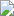 Instrucciones:Al responder a las preguntas adjuntando pruebas cuando sea necesario, la institución ha verificado si cumple o no con cada una de las Garantías ACIP requeridas.El ACIP de la escuela se desarrolla con la participación de los padres y otros miembros de la comunidad a los que se atenderá y las personas que llevarán a cabo dicho plan, incluidos maestros, directores, otros líderes escolares, paraprofesionales presentes en la escuela, administradores (incluidos administradores de programas descritos en otras partes de este título), la agencia educativa local, en la medida de lo posible, tribus y organizaciones tribales presentes en la comunidad y, si corresponde, personal de apoyo educativo especializado, proveedores de asistencia técnica, personal escolar, si El plan se relaciona con una escuela secundaria, estudiantes y otras personas determinadas por la escuela. (Sec. 1114, (b) (2))Sube la página de firmas de los miembros de tu comité ACIP. Cargue cualquier adjunto adicional si es necesario con respecto a su ACIP.SINON / A ARCHIVOS ADJUNTOSNombre adjunto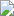 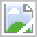 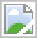 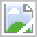 PCMS Derecho de los padres a saber Carta 2019-20 PCMS SchoolParent compacto 2019-20Reunión de otoño de PMS CIP 2019 Reunión de profesores de PMS 2019 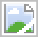  PMS CIP febrero Reunión 2020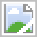 Reunión CIP PMS de junio de 2020 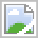  Carta del derecho a saber de los padres de PMS en español 2019-20 Pacto escolar de PMS en español 2019-20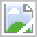 Reunión CIP de septiembre de PMS 2019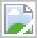 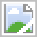 La institución tiene una política y un plan de participación de los padres y la familia según lo requiere la Sección 1116 de la ESSA, y garantiza que todos los requisitos de la Sección 1116 y 1112 (e) (1) (A) (i) - (ii), Derechos de los padres -to-Know, se implementan de forma sistemática.SINON / ALa institución tiene un pacto entre la escuela y los padres. Si es una escuela de Título I, el Pacto entre la escuela y los padres contiene los componentes requeridos (Sección 1116 (d) de la ESSA y se desarrolló en conjunto con los padres de los estudiantes participantes .SI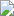 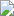 Participación de los padres y la familia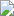 1. Describa cómo la escuela convocará una reunión anual para informar a los padres sobre la participación de la escuela en el Título I y explique los requisitos del Título I, incluido el 1% de reserva y el derecho de los padres involucrados. (Sec. 1116 (c ) (1))Todos los padres reciben una carta durante la primera semana de clases invitándolos a asistir a una reunión de orientación / asamblea de puertas abiertas durante el primer mes de clases. Este   anuncio también se publica en el periódico local, Twitter, SchoolCast y Fac ebook. En la reunión, generalmente durante la mitad de agosto y la primera semana de septiembre, el director de la escuela habla con los padres sobre los programas escolares, el plan de estudios / estándares de contenido estatal y el plan de mejora continua / sección de participación de los padres, políticas , pacto escolar y encuestas para padres. Además, el consejero de la escuela intermedia habla con    los padres sobre la participación en el programa Título I, sus servicios y los derechos de los padres.2a. Describa cómo habrá un número y formato flexible de reuniones de padres que se ofrecerán, como reuniones por la mañana o por la noche, y que puede proporcionar, con los fondos proporcionados en virtud de esta parte, transporte, cuidado de niños o visitas domiciliarias, según se relacionen dichos servicios. involucramiento de los padres.Los padres y miembros de la comunidad tienen la oportunidad de aprender cómo se utilizan los fondos del Título I en la escuela secundaria Piedmont. Las reuniones que se centran en el programa de Título I para toda la escuela se llevan a cabo en agosto y octubre. Los horarios son variados para acomodar a los padres como sea posible. Los memorandos de las reuniones programadas del PTO con respecto a las políticas, procedimientos, actividades y planes escolares y / o del salón de clases se envían a casa con todos los estudiantes para fomentar la participación de los padres. Se anima a los padres a programar conferencias con los maestros de sus hijos según sea necesario. Las conferencias se llevan a cabo en una fecha y hora convenientes para satisfacer las necesidades de los padres en nuestra escuela.2b. Describa cómo los padres participarán en la planificación, revisión y mejoramiento del Programa Título I (Nota: Indique el proceso de la escuela sobre cómo todos los padres Título I tienen la oportunidad de participar en la toma de decisiones).Los padres representantes trabajan con un comité de profesores y personal de la escuela para desarrollar el Acuerdo del Título I de la Escuela Intermedia Piedmont cada año. Tres padres representantes son miembros de nuestro equipo de planificación escolar. Pare NTS están invitados a reunirse con nuestro especialista de participación consejero / padre cada año, así como durante todo  el año. El consejero escolar ofrece una serie de talleres para padres sobre diversos temas de interés. Las encuestas para padres se utilizan para obtener temas de interés . Los talleres se llevan a cabo en diferentes momentos para acomodar a tantos padres como sea posible.2c. Describa cómo se utilizan en la escuela los fondos asignados para la participación de los padres. (Sec. 1116 (c) (2) (3)).Actualmente, nuestros fondos se utilizan para comprar artículos informativos que se envían a casa cada semestre. Los fondos también se utilizan para apoyar Blackboard, el sitio web de la escuela, las vallas publicitarias y SchoolCast en un esfuerzo continuo por mejorar la comunicación entre el hogar   y la escuela.descripción ribe cómo la escuela ofrece a los padres de los niños participantes información oportuna en un formato uniforme y, en la medida de lo posible en un idioma que puedan entender, acerca de los programas bajo el Título I, una descripción y explicación del plan de estudios en uso, fo rmas de evaluaciones académicas y expectativas de rendimiento utilizadas y, si los padres lo solicitan, oportunidades para reuniones regulares para formular sugerencias y participar, según corresponda, en decisiones relacionadas con la educación de sus hijos. (Sec. 1116 (c) (4) (A) (B) (C))Al comienzo de cada año escolar, el director de la escuela secundaria y el especialista en participación de los padres se reúnen con el personal docente de la escuela secundaria Piedmontdespués de la escuela, con padres voluntarios presentes, para discutir estrategias para mejorar la participación de los padres . La escuela secundaria Piedmont se comunica regularmente con los padres de las siguientes maneras: mensajes de SchoolCast, PTOreuniones, reuniones de CIP / Título 1, informes de calificaciones continuos en Blackboard, tarjetas de informe de nueve semanas, informes de resultados de exámenes estandarizados en el hogar Sitio web de la escuela Los avisos y memorandos escritos se pueden traducir al idioma principal de los padres  con ELL y un asistente de instrucción bilingüe que realiza el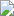 nt trabaja para brindar información oportuna a los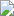 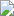 Describa cómo los padres, el personal de la escuela y los estudiantes comparten la responsabilidad de mejorar el rendimiento académico de los estudiantes participantes (cómo se desarrolla el Pacto entre la escuela y los padres en conjunto con los padres de Título I ; cómo se usa, revisa y actualiza). (Sec. 1116 (d))El Acuerdo del Título 1 es un acuerdo escrito entre los padres, los maestros del salón de clases y los estudiantes para trabajar juntos para ayudar al estudiante a lograr el éxito académico. El pacto sirve como guía, delineando el papel que juega cada parte en la asociación de la educación del    estudiante. Se incluye una copia del Acuerdo del Título 1 de la escuela secundaria Piedmont en el manual del estudiante. El actual compacto será revisado y revisado por el Comité del Plan de Mejora Continua durante la reunión anual de verano. Los tres padres que forman parte del comité, así como los miembros del personal, recomendarán hacer las revisiones necesarias. Todos los pactos firmados se copian y se envían a casa con los estudiantes al comienzo de cada año escolar. Las copias se publican en toda la escuela. Los maestros usan los pactos en las conferencias de padres y maestros para abordar el éxito de los estudiantes. El consejero escolar mantiene un registro de contacto de padres / maestros para utilizar con fines de documentación .Describir los procedimientos para permitir a los padres enviar comentarios de insatisfacción con el Plan de Mejora Continua . (Sec. 1116 (c) (5))Los padres de los estudiantes que participan en el Título 1 (todos los estudiantes de la escuela secundaria Piedmont) pueden hacer y enviar cualquier comentario de acción de insatisfacción con el CIP a la LEA por correo, utilizando uno de los sobres con la dirección sellada en la oficina de la escuela o llamando a la oficina de programas federales al la Junta de Educación de la Ciudad dePiedmont (256) 447-8831. Además, él / ella puede enviar todas sus inquietudes por escrito a la oficina de Piedmont Middle School. Luego, la escuela presentará las inquietudes señaladas a la oficina central al mismo tiempo que la presentación del CIP.6a. Describa cómo la escuela desarrollará la capacidad para la participación de los padres, incluido cómo se alentará a los padres a convertirse en socios iguales en la educación de sus hijos. (Ver ESSA Sec. 1116, requisitos para desarrollar la capacidad y la participación de los padres y la familia).Para asegurar la participación efectiva de los padres y apoyar una asociación entre la escuela, los padres y la comunidad para mejorar el rendimiento académico de los estudiantes, nuestra escuela:Proporcionará materiales y capacitación para ayudar a los padres a trabajar con sus hijos para mejorar el rendimiento de sus hijos, como la alfabetización y el uso de tecnología, según corresponda, para fomentar la participación de los padres.La Escuela Intermedia Piedmont comunica el contenido local y estatal, los estándares de    rendimiento y las políticas, procedimientos, planes y actividades escolares a los padres mediante el uso de: Publicaciones como la Tarjeta de informe del Departamento de Estado Correos electrónicos  de los padres Calendarios semanales y / o mensuales ) Open House / orientación al comienzo del  año escolar Reuniones de padres programadas en la escuela - PTO y reuniones informativas Reuniones de Título 1 Conferencias con profesores, consejero, administración Noche de tecnología para padres y estudiantes Sitio web de la escuela La escuela secundaria Piedmont brinda asistencia  a los padres de niños en el área de progreso Monitoreo usando Blackboard LMS Informes periódicos de progreso y / o informe de los resultados de las pruebas de rendimiento con explicaciones fáciles  de leer (los resultados pueden discutirse durante conferencias que pueden programarse en un momento de mutuo acuerdo) La escuela secundaria Piedmont se esfuerza por ayudar a los padres a trabajar con sus hijos proporcionar una residencia para padres ubicada en el centro nuestra   biblioteca con libros, revistas, cintas, juegos, etc. disponibles para prestar. Reuniones después de horas planificadas para fomentar la participación de los padres en la educación de sus hijos.6b. Describa cómo la escuela desarrollará la capacidad para la participación de los padres, incluido cómo se alentará a los padres a convertirse en socios iguales en la educación de sus hijos. (Ver ESSA Sec. 1116, requisitos paracreación de capacidad y participación de los padres y la familia).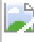 Para asegurar la participación efectiva de los padres y apoyar una asociación entre la escuela, los padres y la comunidad para mejorar el rendimiento académico de los estudiantes, nuestra escuela:Educará a los maestros, personal de oficina y otro personal de la escuela, con la ayuda de los padres, en el valor y la utilidad de las contribuciones de los padres, y en cómo llegar, comunicarse y trabajar con los padres como socios iguales, implementar y coordinar programas para padres y forjar vínculos entre los padres y la escuela.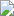 La escuela secundaria Piedmont organiza días / noches de tecnología educativa durante todo el año escolar para ayudar a facilitar la participación de los padres en la educación de sus hijos. Los padres tienen la oportunidad de hablar con los maestros sobre prácticas efectivas en el hogar para ayudar a los niños a tener éxito en la escuela. La información puede estar disponible a través de la oficina del consejero. A través de reuniones de PTO, conferencias con maestros y otros medios de comunicación, los padres pueden sugerir sus propias ideas para actividades de participación. Las reuniones con el personal de la escuela se coordinan a pedido para abordar cualquier inquietud y / o idea que los padres puedan tener para fomentar una mayor participación de los padres .Las conferencias con los maestros, el consejero y la administración pueden programarse antes, durante o después del horario escolar. El objetivo de la escuela secundaria Piedm ont es    proporcionar actividades que inviten y alienten la participación continua de los padres. Para promover la participación activa, los eventos se programan en varios momentos del día, así como en varios    días de la semana. Las bibliotecas locales prestan libros y patrocinan programas para promover y apoyar la lectura independiente de por vida. La escuela secundaria Piedmont y las empresas locales patrocinan el programa de recompensas estudiantiles de Bulldog Bank por el rendimiento y el éxito    de los estudiantes. La escuela secundaria Piedmont está revisando / desarrollando completamente    un centro de recursos para padres en el lugar. El centro contiene material actualizado (gratuito y de pago) que ayuda a los padres a aprender cómo criar a sus hijos académica, social y    emocionalmente.6c. Describa cómo la escuela desarrollará la capacidad para la participación de los padres, incluido cómo se alentará a los padres a convertirse en socios iguales en la educación de sus hijos. (Ver ESSA Sec. 1116, requisitos para desarrollar la capacidad y la participación de los padres y la familia).Para asegurar la participación efectiva de los padres y apoyar una asociación entre la escuela, los padres y la comunidad para mejorar el rendimiento académico de los estudiantes, nuestra escuela:En la medida de lo posible y apropiado, coordinará e integrará los programas y actividades de participación de los padres con otros programas federales , y realizará otras actividades, como centros de recursos para padres, que alienten y apoyen a los padres para que participen más plenamente en la educación de sus hijos.El consejero de la escuela intermedia se reúne durante la orientación al comienzo de cada año escolar para ofrecer nuevas oportunidades para que los padres se involucren más activamente en la comunidad escolar. Nuestro entrenador de tecnología coordina los estudios del programa de tecnología para padres, enfocado en estrategias para mejorar el rendimiento estudiantil. La escuela intermedia produce un boletín para padres a través de Smore cada mes que se envía por correo electrónico a los padres. El boletín contiene recursos para que los padres ayuden a apoyar la educación de sus hijos. Además, nuestros estudiantes participan en el Programa del Centro deAprendizaje Comunitario del Siglo XXI en el campus, que a menudo proporciona un enfoque para las actividades de participación de los padres. Nuestro consejero se reúne regularmente con el coordinador del CCLCP del siglo XXI en un esfuerzo por maximizar los beneficios de todas las actividades ofrecidas y garantizar que todas las actividades estén alineadas con los objetivos del CIP, en la mayor medida posible.6d. Describa cómo la escuela desarrollará la capacidad para la participación de los padres, incluido cómo se alentará a los padres a convertirse en socios iguales en la educación de sus hijos. (Ver ESSA Sec. 1116, requisitos para desarrollar la capacidad y la participación de los padres y la familia).Asegurar la participación efectiva de los padres y apoyar una asociación entre la escuela, los padres y elcomunidad para mejorar el rendimiento académico de los estudiantes, nuestra escuela: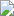 Se asegurará de que la información relacionada con la escuela y los programas para padres, reuniones y otras actividades se envíe a los padres de los niños participantes en un formato y, en la medida de lo posible, en un idioma que los padres puedan entender.La escuela secundaria Piedmont se esfuerza por coordinar su programa de participación de padres para incluir a todos los padres. Los recursos están disponibles en la Junta de Educación de la Ciudad de Piedmont, así como en la Oficina de Programas Federales para ayudar con los servicios de traducción. El personal de la escuela secundaria Piedmont se comunicará con los programas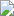 federales para recibir orientación y asistencia con las necesidades de traducción cuando sea necesario.El personal bilingüe de la Escuela Primaria Piedmont está disponible para traducir según seanecesario.6e. Describa cómo la escuela desarrollará la capacidad para la participación de los padres, incluido cómo se alentará a los padres a convertirse en socios iguales en la educación de sus hijos. (Ver ESSA Sec. 1116, requisitos para desarrollar la capacidad y la participación de los padres y la familia).Para asegurar la participación efectiva de los padres y apoyar una asociación entre la escuela, los padres y la comunidad para mejorar el rendimiento académico de los estudiantes, nuestra escuela:Proporcionará cualquier otro apoyo razonable para las actividades de participación de los padres que los padres puedan solicitar.El director envía encuestas a los padres cada año escolar para solicitar sugerencias sobre el apoyo necesario. La escuela secundaria Piedmont tiene una política de puertas abiertas y acepta con entusiasmo las solicitudes de los padres. Todas  las adaptaciones para padres con discapacidades   se realizan cuando es necesario. Las ubicaciones de las conferencias de padres se establecen para acomodar los programas presentados por los estudiantes en varios niveles de grado y para fomentar la asistencia de los padres y la familia. Los avisos de las reuniones programadas con respecto a las políticas, procedimientos, actividades y planes de la escuela y / o el salón de clases se envían a    casa con todos los estudiantes para fomentar la participación de los padres. Se anima a los padres a programar conferencias con los maestros de sus hijos según sea necesario. Los padres y los maestros deben acordar mutuamente un horario y un lugar convenientes para ambas partes. El consejero de la escuela ofrece algunos talleres sobre diversos temas de interés. Las encuestas para padres se utilizan para obtener temas de interés. Los talleres se llevan a cabo en diferentes fechas y horarios para acomodar a tantos padres como sea posible.7. Describa cómo la escuela asegurará la disposición para la participación de los padres y miembros de la familia (incluidos los padres y miembros de la familia que tienen un dominio limitado del inglés, padres y miembros de la familia con discapacidades y padres y miembros de la familia de los niños migratorios), incluida la provisión de información. informes escolares y de iones requeridos bajo la sección 1111 en un formato y, en la medida de lo posible, en un idioma que los padres comprendan. (Ver ESSA Sec. 1117 (f))La escuela secundaria Piedmont, en la mayor medida posible, brinda oportunidades para la participación de padres con dominio limitado del inglés y padres con discapacidades. Los recursos y  el personal están disponibles en la Junta de Educación de la Ciudad de Piedmont , así como en la Oficina de Programas Federales para ayudar con los servicios de traducción. El personal de la escuela secundaria Piedmont se comunicará con el coordinador de programas federales para recibir orientación y asistencia con las traducciones según sea necesario. El personal bilingüe de la escuela primaria Piedmont está disponible según sea necesario. Las adaptaciones para padres con discapacidades se realizan según sea necesario. El estacionamiento reservado para discapacitados está cerca de la entrada lateral de la escuela. Las rampas y fuentes de agua accesibles para sillas    de ruedas están instaladas y funcionando. Las ubicaciones de las conferencias de padres siempre    se establecen para adaptarse a las necesidades de las personas discapacitadas. La escuela secundaria Piedmont es un edificio accesible para discapacitados. Se hace todo lo posible para adaptarse a los padres con discapacidades.Coordinación de recursos - Presupuesto integral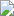 Paso 1: Descargue y complete el documento Coordinación de recursos - Presupuesto integral . Paso 2: Cargue el documento de Coordinación de recursos - Presupuesto integral completo.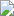 He completado y subido la Coordinación de recursos - Presupuesto integral.No he completado ni subido la Coordinación de recursos - Presupuesto integral . ARCHIVOS ADJUNTOSNombre adjuntoPresupuesto de Coordinación de Recursos de PMS Otoño de 2019 Coordinación de Recursos PMS Presupuesto Integral 2020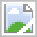 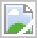 Estrategias eProveTM: objetivos y planes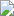 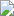 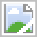 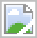 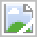 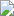 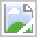 TMLa escuela ha completado todos los componentes de su ACIP en estrategias eProve	.siNoResumen del adjunto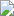 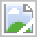 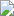 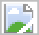 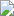 Nombre adjuntoNombre adjuntoNombre adjuntoDescripciónArtículo (s) asociado (s)Carta de PCMS sobre el derecho a saber de los padres 2019-20Carta de PCMS sobre el derecho a saber de los padres 2019-20Carta de PCMS sobre el derecho a saber de los padres 2019-20Carta del derecho a saber1 PCMS SchoolParent Compact 2019-20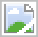  PCMS SchoolParent Compact 2019-20 PCMS SchoolParent Compact 2019-20Compacto 20191 Orientación de sexto grado de PMS 2019 Orientación de sexto grado de PMS 2019 Orientación de sexto grado de PMS 2019• Orientación de sexto grado de PMS 2020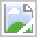  Orientación de sexto grado de PMS 2020 Orientación de sexto grado de PMS 2020• Orientación de sexto grado de PMS 2019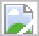  Orientación de sexto grado de PMS 2019 Orientación de sexto grado de PMS 2019• PMS 7th / 8th Orientación para padres 2019 PMS 7th / 8th Orientación para padres 2019 PMS 7th / 8th Orientación para padres 2019•Reunión de transición de octavo grado de PMS 2020Reunión de transición de octavo grado de PMS 2020Reunión de transición de octavo grado de PMS 2020•Certificación PMS de la Reunión Anual del Título I 2019Certificación PMS de la Reunión Anual del Título I 2019Certificación PMS de la Reunión Anual del Título I 2019• Evaluación PMS CIP junio 2020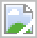  Evaluación PMS CIP junio 2020 Evaluación PMS CIP junio 2020• Reunión de otoño de PMS CIP 2019 Reunión de otoño de PMS CIP 2019 Reunión de otoño de PMS CIP 20191Presupuesto de Coordinación de Recursos de PMS Otoño de2019Presupuesto de Coordinación de Recursos de PMS Otoño de2019Presupuesto de Coordinación de Recursos de PMS Otoño de2019Información presupuestaria•Coordinación de Recursos PMS Presupuesto Integral 2020Coordinación de Recursos PMS Presupuesto Integral 2020Coordinación de Recursos PMS Presupuesto Integral 2020Enmiendas presupuestarias• Reunión de profesores de PMS 2019 Reunión de profesores de PMS 2019 Reunión de profesores de PMS 2019Reunión de profesores para discutir el CIP con los profesores1 Reunión CIP de febrero de PMS 2020 Reunión CIP de febrero de PMS 2020 Reunión CIP de febrero de PMS 20201 Día de los abuelos PMS 2019 Día de los abuelos PMS 2019 Día de los abuelos PMS 2019• Reunión CIP de junio de PMS 2020 Reunión CIP de junio de PMS 2020 Reunión CIP de junio de PMS 20201•PMS Open House 2019••Día de los padres de PMS 2019Día de los padres de PMS 2019Día de los padres de PMS 2019• Día de los padres de PMS Primavera 2020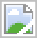  Día de los padres de PMS Primavera 2020 Día de los padres de PMS Primavera 2020•Carta del derecho a saber de los padres de PMS en español 2019-20Carta del derecho a saber de los padres de PMS en español 2019-20Carta del derecho a saber de los padres de PMS en español 2019-201 Día de la tecnología para padres de PMS 2019 Día de la tecnología para padres de PMS 2019 Día de la tecnología para padres de PMS 2019• PMS School Compact Español 2019-20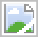  PMS School Compact Español 2019-20 PMS School Compact Español 2019-201 Reunión CIP de septiembre de PMS 2019 Reunión CIP de septiembre de PMS 2019 Reunión CIP de septiembre de PMS 20191 Encuesta al personal de PMS 2020 Encuesta al personal de PMS 2020 Encuesta al personal de PMS 2020• Encuesta de estudiantes de PMS 2020 Encuesta de estudiantes de PMS 2020 Encuesta de estudiantes de PMS 2020• Reunión del Título I de PMS 2019 Reunión del Título I de PMS 2019 Reunión del Título I de PMS 2019•PMSEvaluación de necesidades del Título I de•PMSs del Título I de•Encuesta para padres de PMS Título I2020Encuesta para padres de PMS Título I2020Encuesta para padres de PMS Título I2020• Evaluación de necesidades del Título II de PMS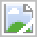  Evaluación de necesidades del Título II de PMS Evaluación de necesidades del Título II de PMS• Reunión del título de PMS 2019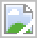  Reunión del título de PMS 2019 Reunión del título de PMS 2019•Reuniones de transición de PMS 2019-20Reuniones de transición de PMS 2019-20Reuniones de transición de PMS 2019-20•